                                                                                                                       Проект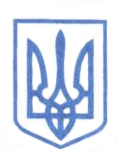                                                                                          УКРАЇНАКАЛУСЬКА МІСЬКА РАДАВИКОНАВЧИЙ КОМІТЕТРІШЕННЯ    від___________№___________Про визначення відповідальних  осіб за проведення комплексного визначення індивідуальних потреб особи, яка потребує надання соціальних послуг з догляду     Відповідно до ст. 34 Закону України «Про місцеве самоврядування в Україні»,  Закону України «Про соціальні послуги», відповідно до постанов Кабінету Міністрів України від 23 вересня 2020 року № 859 «Деякі питання призначення і виплати компенсації фізичним особам, які надають соціальні послуги з догляду на непрофесійній основі» (із змінами) та від 6 жовтня 2021 року № 1040 «Деякі питання призначення і виплати компенсації фізичним особам,які надають соціальні послуги з догляду без здійснення підприємницької діяльності на професійній основі» ( із змінами), з метою забезпечення надання компенсації фізичним особам, які надають соціальні послуги з догляду, та беручи до уваги службову записку першого заступника начальника управління соціального захисту населення міської ради Світлани Прубняк від 09.06.2022 № 01-17/2308/01,  виконавчий комітет міської радиВИРІШИВ:         1.Визначити відповідальних осіб за проведення комплексного визначення індивідуальних потреб особи, яка звернулася із заявою про потребу у наданні соціальних послуг з догляду та яка зареєстрована/проживає на території Калуської міської територіальної громади:         Ільків Руслану Степанівну, завідувача сектору соціального забезпечення відділу персоніфікованого обліку та соціального обслуговування пільгових категорій населення управління соціального захисту населення Калуської міської ради;            Гвоздецького Ярослава Петровича, фахівця із соціальної роботи Калуського міського центру соціальних служб;         Шеремету Наталію Богданівну, фахівця з соціальної роботи відділення соціальної допомоги вдома територіального центру соціального обслуговування м.Калуша;          Зелюнка Ігоря Володимировича, лікаря-терапевта комунального некомерційного підприємства «Калуський міський центр первинної медико-санітарної допомоги».До здійснення  комплексного визначення індивідуальних потреб особи, яка потребує надання соціальних послуг з догляду, може залучатись староста відповідного старостинського округу Калуської міської територіальної громади.        2.Контроль за виконанням цього рішення покласти на  заступника міського голови Наталію Кінаш. Міський  голова                                                             Андрій НАЙДА